Opis Przedmiotu Zamówienia (OPZ) dla zadania:WYKONANIE BADAŃ ŚRODOWISKOWYCH DLA POTRZEB KONTROLI STANU JAKOŚCI GRUNTÓW ORAZ CZASOWYCH ZMIAN JAKOŚCI WÓD PODZIEMNYCH 
W REJONIE I NA PRZEDPOLU KOMPLEKSU SKŁADOWISK ODPADÓW ZIELONAPrzedmiot zamówieniaPrzedmiotem zamówienia przewidzianego do realizacji w rejonie dawnych Z.Ch. ZACHEM S.A. w Bydgoszczy jest:wykonanie jednej serii badań jakości gleb, gruntów i wód podziemnych w rejonie Kompleksu Składowisk Odpadów ZIELONA oraz na jego przedpolu opracowanie raportu z przeprowadzonych badań wykonanie analizy i oceny uzyskanych danych środowiskowych oraz odniesienie ich do wyników badań archiwalnych, wykonanych na przełomie października i listopada 2022 r. weryfikacja uzyskanych wyników badań jakości wód podziemnych w odniesieniu do wykonanych w 2022 i 2023 r., archiwalnych symulacji modelowych przedmiotowego obszaru  badań oraz ocena zbieżności tych wyników z prognozowanymi zmianamiLokalizacja planowanych do wykonania prac i badańTeren planowanych prac terenowych i badań znajduje się w Bydgoszczy, w rejonie ul. Nowotoruńskiej, 
między miejscowością Plątnowo, a Kompleksem Składowisk Odpadów ZIELONA, przy ul. Zielonej 
(lokalizacja rejonu prac - rysunek poniżej).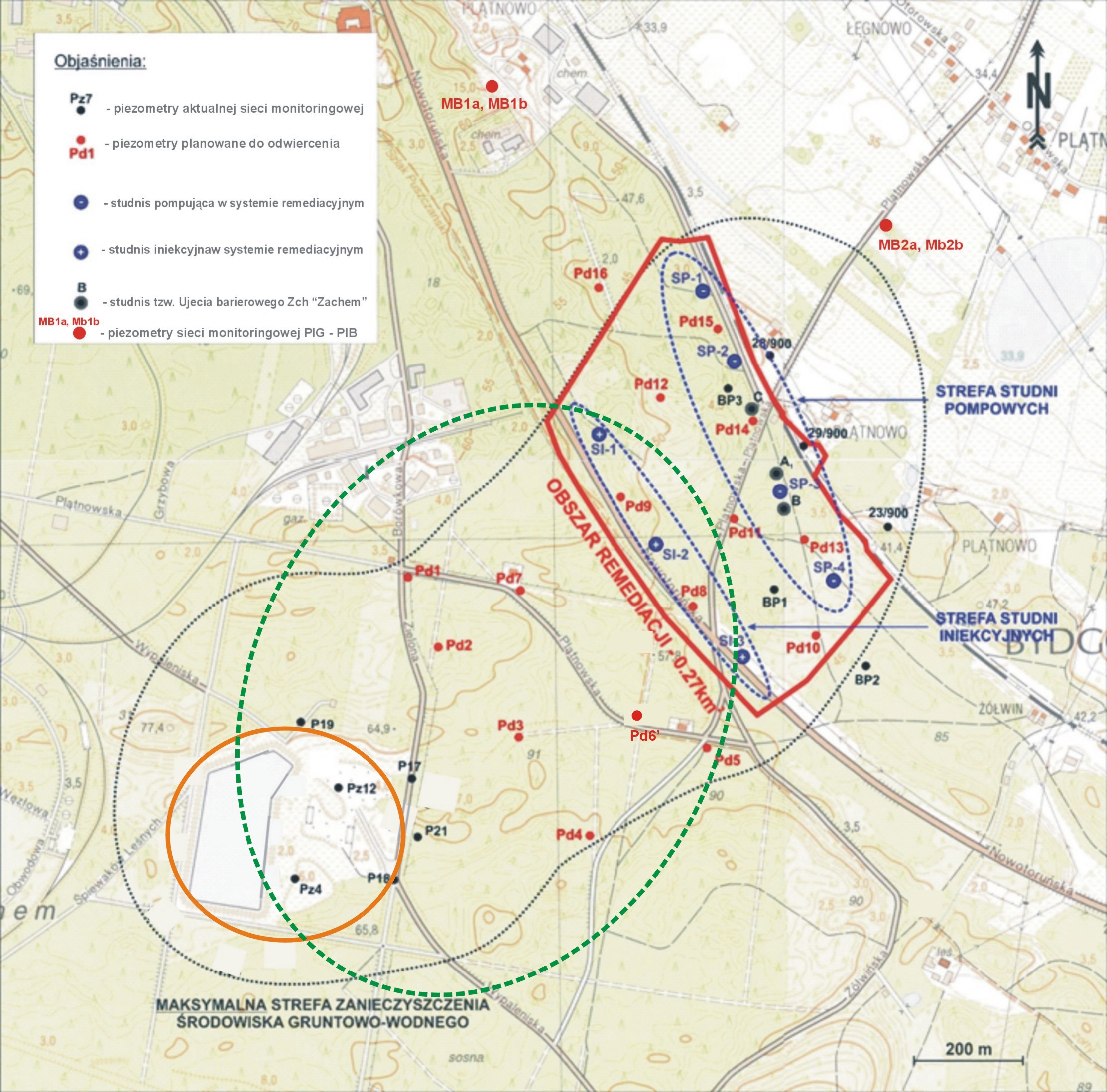 Rys. 1 Rejon planowanych badań jakości gruntów i wód podziemnych
(linia pomarańczowa – rejon Kompleksu Składowisk Odpadów ZIELONA; linia czerwona - obszar badań jakości gleby i ziemi; linia zielona przerywana - obszar badań jakości wód podziemnych)Termin realizacji zamówieniaPrzewidywany termin zakończenia realizacji całości zamówienia:pobór próbek gleby, gruntu i wód podziemnych, 60 dni od daty podpisania umowy, jednak nie później niż do końca września 2023 r.; przygotowanie raportu z wykonanych prac, wg założeń opisanych w OPZ, 120 dni od daty podpisania umowy, jednak nie później niż do końca listopada 2023 r.Cel zamówienia:Zadanie pozwoli na weryfikację obecności w gruntach i wodach podziemnych substancji stwarzających ryzyko, których szczegółowy katalog został przedstawiony w dalszej części niniejszego dokumentu.Realizacja planowanych prac oraz badań środowiska gruntowo - wodnego na wskazanym terenie przyniesie efekt w postaci pozyskania następujących informacji i danych:o głębokości występowania zwierciadła wód podziemnych w podłożu obszaru badańo aktualnej jakości gleb i gruntów na obszarze badańo aktualnej jakości wód podziemnych na wskazanym obszarze o zmianach jakości wód podziemnych w stosunku do danych pozyskanych w październiku i listopadzie 2022 r. o zmianach jakości wód podziemnych w odniesieniu do prognozowanych zmian jakości tych wód, wskazanych w symulacjach modelowych, przeprowadzonych w 2022 i 2023 r. Zakres przedmiotu zamówienia w szczególności obejmuje:Prace przygotowawczeZapoznanie się z istniejącymi dokumentacjami, dokumentami i opracowaniami archiwalnymi będącymi w posiadaniu Zamawiającego, a dotyczącymi przedmiotu zamówieniaPrzeprowadzenie terenowej weryfikacji obszaru prowadzonej remediacji oraz terenu położonego w bezpośrednim sąsiedztwie, w celu przygotowania założeń logistycznych dla poboru próbek wód podziemnych oraz próbek gleb i gruntówWykonanie badań jakości gleb i gruntów na obszarze przedpola Kompleksu Składowisk Odpadów ZIELONA, między ul. Nowotoruńską i linią kolejową relacji Toruń-BydgoszczPrzygotowanie logistyczne i uzgodnienie z Zamawiającym, Władającym terenem  oraz Wykonawcą prowadzącym proces oczyszczania, prac terenowych na obszarze wskazanym do badań, w oparciu o istniejącą „Metodykę badań jakości gleb i gruntów”Dokonanie w oparciu o załączoną do OPZ „Metodykę …” i „SZCZEGÓŁOWĄ PROCEDURĘ BADAWCZĄ GRUNTÓW”, poboru próbek gruntów z indywidualnych sondowań sozologicznych oraz wykonanie akredytowanych badań laboratoryjnych pobranych próbek.Wiercenia indywidualnych sondowań sozologicznych powinny umożliwiać pobór próbek gruntu o praktycznie nienaruszonej strukturze dla całego przewiercanego profilu geologicznego.Wykonanie badań jakości wód podziemnych w rejonie Kompleksu Składowisk Odpadów ZIELONA na obszarze jego przedpolaZapoznanie się z istniejącymi dokumentacjami, dokumentami i opracowaniami 
archiwalnymi będącymi w posiadaniu Zamawiającego, a dotyczącymi przedmiotu zamówienia Przygotowanie logistyczne i uzgodnienie z Zamawiającym, Władającym terenem  oraz Wykonawcą prowadzącym proces oczyszczania, prac terenowych w oparciu 
o istniejącą „Metodykę badań jakości wód podziemnych” oraz „SZCZEGÓŁOWĄ PROCEDURĘ BADAWCZĄ WÓD PODZIEMNYCH”Dokonanie w oparciu o „Metodykę (…)” oraz „SZCZEGÓŁOWĄ PROCEDURĘ (…)” poboru próbek wód podziemnych na wskazanym terenie z wykorzystaniem istniejących, archiwalnych otworów obserwacyjnych oraz studni technologicznych wraz z oznaczeniami terenowymi wskazanych parametrów fizykochemicznych oraz wykonanie akredytowanych badań laboratoryjnych pobranych próbekZestawienie otworów obserwacyjnych przewidzianych do poboru próbek oraz do wykorzystania podczas badań terenowych zamieszczono w „SZCZEGÓŁOWEJ PROCEDURZE BADAWCZEJ WÓD PODZIEMNYCH”.Przygotowanie Raportu z realizacji prac i badań środowiskowych wraz z analizą rzeczywistych i prognozowanych zmian zaobserwowanych w środowiskuOpracowanie uzyskanych danych laboratoryjnych w zakresie występowania 
w  glebach, gruntach i wodach podziemnych substancji wskazanych do badań Zestawienie i ocena uzyskanych wyników badań laboratoryjnych gleb i gruntów 
w odniesieniu do kryteriów stawianych badanym gruntom, wynikających z Rozporządzenia Ministra Środowiska z dnia 1 września 2016 r. w sprawie sposobu prowadzenia oceny zanieczyszczenia powierzchni ziemi i z aktualnego sposobu użytkowania weryfikowanego terenu (teren leśny)Przygotowanie części tekstowej oraz zestawień tabelarycznych i graficznych przedstawiających jakość gleb i gruntówOcena uzyskanych wyników badań laboratoryjnych wód podziemnych w odniesieniu do kryteriów wynikających z Rozporządzenia Ministra Środowiska z dnia 11 października 2019 r. w sprawie kryteriów i sposobu oceny stanu jednolitych części wód podziemnychOpracowanie w formie tekstowej oraz w formie załączników graficznych 
(m. in. wykresy i analizy statystyczne, mapy tematyczne) informacji o głębokości zalegania zwierciadła wód podziemnych oraz o stanie jakości wód podziemnych na przedmiotowym obszarze, z uwzględnieniem weryfikowanych substancji; Zobrazowanie za pomocą załączników graficznych zmian jakości wód podziemnych w stosunku do archiwalnych wyników badań z października i listopada 2022 r.Analiza i opis uwarunkowań środowiskowych oceniających wyniki badań przeprowadzonych w ramach przedmiotowego zadania i wyniki badań archiwalnych z X/XI 2022 r. wraz z oceną ich zbieżności z istniejącymi prognozami oraz symulacjami modelowymi przygotowanymi dla przedmiotowego obszaruWymagania szczegółowe dotyczące badań jakości gleb i gruntów:Planowany pobór próbek gleb i gruntów powinien odbywać się w sposób akredytowany, zgodnie z obowiązującymi przepisami prawnymi oraz dobrymi praktykami w tym zakresie.Wszystkie badania pobranych próbek gleby i ziemi powinny być wykonane w akredytowanym laboratorium, zgodnie z akredytowanymi metodami referencyjnymi lub w przypadku ich braku metodami opartymi na procedurach badawczych funkcjonujących w ramach polityki zarządzania jakością; metody badawcze przyjęte w ramach weryfikacji jakości gleby i ziemi powinny odpowiadać metodom wykorzystanym w ramach badań archiwalnych, wykonanych w X/XI 2022 r.Zakres substancji przewidzianych do zbadania w glebach i gruntach pobranych z obszaru zadania:grunty pobrane z otworów indywidualnych z głębokości >0,25 m p.p.t. 
w strefie aeracji: substancje organiczne: ogólny węgiel organiczny (TOC), fenol, krezole, WWAgrunty pobrane z otworów indywidualnych z głębokości >0,25 m p.p.t. 
w strefie saturacji: substancje organiczne: ogólny węgiel organiczny (TOC), fenol, krezole, węglowodory aromatyczne BTEX (benzen, toluen, etylobenzen, ksyleny, styren), WWA, suma AOXGłębokość wierceń sozologicznych dla poboru próbek gleby i gruntu:opróbowanie indywidualne w strefie aeracji i saturacji zgodnie ze wskazaniami „SZCZEGÓŁOWEJ PROCEDURY BADAWCZEJ GRUNTÓW” (Załącznik nr 1 do OPZ); nie głębiej niż 25,0 m p.p.t.Ilość próbek przewidziana do poboru gleby i gruntów, w oparciu wskazania „SZCZEGÓŁOWEJ PROCEDURY BADAWCZEJ GRUNTÓW” Podczas realizacji prac terenowych związanych z odwierceniem otworów sozologicznych i poborem próbek do badań laboratoryjnych należy wykonać:dokumentację fotograficzną pracpomiary współrzędnych otworów sozologicznych do przedstawienia na formularzach/kartach otworówformularze/karty terenowe z opisem profilu litologicznego, głębokości do zwierciadła wód podziemnych, interwałów głębokościowych opróbowaniaWymagania szczegółowe dotyczące badań jakości wód podziemnych:Planowany pobór próbek wód podziemnych powinien odbywać się w sposób akredytowany, zgodnie z obowiązującymi przepisami prawnymi oraz dobrymi praktykami w tym zakresie.Badania pobranych próbek wód podziemnych powinny być wykonane w akredytowanym laboratorium, zgodnie z akredytowanymi metodami referencyjnymi lub w przypadku ich braku metodami opartymi na procedurach badawczych funkcjonujących w ramach polityki zarządzania jakością; metody badawcze przyjęte w ramach weryfikacji jakości wód podziemnych powinny odpowiadać metodom wykorzystanym w ramach badań archiwalnych, wykonanych w X/XI 2022 rOtwory badawcze przewidziane do poboru próbek wód podziemnych 
(lokalizacja wg „SZCZEGÓŁOWEJ PROCEDURY BADAWCZEJ WÓD PODZIEMNYCH” – Załącznik nr 2 do OPZ):archiwalne piezometry monitoringowe: Pz4, Pz12, P-(17), P18, P19, P21otwory obserwacyjne wykonane na potrzeby projektu remediacyjnego: 
Pd 1 – Pd 9studnie technologiczne iniekcyjne: SI 1, SI 2Zakres substancji przewidzianych do badań chemicznych w wodach podziemnych pobranych ze wskazanych otworów badawczych:oznaczenia terenowe podczas poboru każdej próbki wody: położenie zwierciadła wody, temperatura, odczyn pH, przewodność elektrolityczna właściwa PEW, potencjał redox, tlen rozpuszczonybadania laboratoryjne w każdej pobranej próbce wody: elementy nieorganiczne: Ca, Mg, Na, K, Cl, SO4, HCO3, NO3, NO2, NH4, As, Al, B, Ba, Cr, Co, Cu, Fe, Mn, Ni, PO4, 
Sb, Sr elementy organiczne: ogólny węgiel organiczny (TOC), fenol (indeks fenolowy), składniki BTX (benzen, toluen, ksyleny), 
suma WWA, suma AOX, PCE, TCE, substancje powierzchniowo czynne anionowe, substancje powierzchniowo czynne anionowe i niejonoweIlość próbek wód podziemnych przewidziana do poboru wynika z zapisów „Szczegółowej procedury badawczej wód podziemnych”:archiwalne piezometry monitoringowe: nie mniej niż 6 próbekstudnie technologiczne (iniekcyjne): nie mniej niż 2 próbki (w sposób możliwy do realizacji po uzgodnieniu z Wykonawcą realizującym proces oczyszczania)otwory monitoringowe wykonane na potrzeby projektu remediacyjnego: nie mniej niż 17 próbek (jedna próbka z zafiltrowanej części stropowej, druga próbka z zafiltrowanej części środkowej, trzecia próbka z zafiltrowanej części spągowej warstwy wodonośnej każdego otworu obserwacyjnego, z wykorzystaniem metodyki pompowania uniemożliwiającej mieszanie się wód z różnych stref zafiltrowania)Sposób realizacji zamówienia oraz wymagania szczególne:Wykonawca przeprowadzi wizję lokalną na wskazanym terenie planowanych robót oraz uzyska  wszelkie niezbędne zgody i pozwolenia w celu prawidłowego wykonania przedmiotu zamówieniaWykonawca pozyska do prac projektowych niezbędne materiały kartograficzne, mapy, wypisy itp.Prace terenowe i pobór próbek gleb, gruntów i wód podziemnych zrealizowane zostaną po dokonaniu uzgodnień logistycznych z Zamawiającym oraz zaakceptowaniu zaproponowanego przez Wykonawcę programu działań; akceptacja lub przekazanie uwag nastąpi nie później niż po 3 dniach roboczych od dnia przekazania programu działań do uzgodnienia; procedura nie dotyczy działań wymagających specjalnych zgód lub pozwoleńW terminie 5 dni roboczych od dnia podpisania Umowy na realizację zamówienia Zamawiający przekaże Wykonawcy dokumenty i opracowania archiwalne będące w jego posiadaniu, dotyczące przedmiotu zamówienia, w tym wyniki badań archiwalnych przeprowadzonych w październiku i listopadzie 2022 r. oraz wyniki symulacji modelowych obszaru badań, przeprowadzonych w 2022 i 2023 r.Raport końcowy z przeprowadzonych prac, badań i analiz Wykonawca przedłoży Zamawiającemu drogą elektroniczną do zaopiniowania zaopiniowanie nastąpi w terminie 5 dni roboczych od dnia przekazania dokumentu.W przypadku uzasadnionych zastrzeżeń do raportu z wykonanych badań dla każdej serii badawczej, Wykonawca zobowiązuje się do usunięcia wad lub naniesienia poprawek w terminie 5 dni roboczych od dnia przekazania zastrzeżeń przez Zamawiającego.Po przedstawieniu wyjaśnień i uwzględnieniu uzasadnionych uwag Wykonawca ponownie przekaże przygotowany materiał do zaopiniowania Zamawiającemu.Zatwierdzenie raportów z kolejnych serii badawczych nastąpi drogą elektroniczną, po potwierdzeniu informacją „bez uwag” przez Zamawiającego. Po uzyskaniu akceptacji przez Zamawiającego, w ciągu 5 dni roboczych nastąpi podpisanie Końcowego Protokołu Odbioru Prac, akceptującego wykonanie poboru próbek gleb, gruntów i wód podziemnych wraz z uzyskaniem wyników badań laboratoryjnych dla przeprowadzonej serii badawczej, dającego podstawę do uzyskania wynagrodzenia za wykonanie przedmiotu zamówieniaWykonawca zobowiązuje się zrealizować przedmiot zamówienia zgodnie z obowiązującymi przepisami prawa oraz wiedzą techniczną oraz oświadcza, że takową wiedzę i doświadczenie posiada.Wykonawca w dniu podpisania Końcowego Protokołu Odbioru Prac zobowiązany jest dostarczyć Zamawiającemu: wersję papierową raportów dla każdej serii z przeprowadzonych prac i badań w ilości 3 egzemplarzy, wersję elektroniczną na płycie CD/DVD w formacie edytowalnym .doc, .xls 
oraz w formacie .pdf ww. dokumentów wraz z kompletem korespondencji i pism wytworzonych w toku realizacji przedmiotu zamówienia; Na okładce przygotowanych raportów oraz na nadrukach/opakowaniach płyt CD/DVD należy umieścić następujące logotypy:Załącznik nr 1 do OPZSZCZEGÓŁOWA PROCEDURA BADAWCZA GRUNTÓW
Sieć otworów badawczych jakości gruntów zlokalizowana jest na tzw. obszarze remediacji 
(Rys. 1 w OPZ). gdzie w latach 2018-2023 prowadzono działania remediacyjnychPobór i badania próbek gleby i ziemi odbędą się w oparciu o uzgodnienia z Zamawiającym 
oraz o „Metodykę badań jakości gleb i gruntów” (Załącznik do niniejszej procedury), opracowaną na potrzeby badań środowiskowych, ustalających tzw. „stan wyjściowy”, dla realizowanych w latach 2018-2023, na obszarze przedmiotowych badań, działań remediacyjnych.Pobór próbek gleby i ziemi dla wskazanej sieci punktów badawczych zostanie przeprowadzony w oparciu o przygotowaną i uzgodnioną z Zamawiającym metodykę, z możliwą obecnością przedstawicieli Zamawiającego.Planowany pobór próbek gleby i ziemi powinien odbywać się w sposób akredytowany, zgodnie 
z obowiązującymi przepisami prawnymi oraz dobrymi praktykami w tym zakresie.Wszystkie badania pobranych próbek gleby i ziemi powinny być wykonane w akredytowanym laboratorium, zgodnie z akredytowanymi metodami referencyjnymi lub w przypadku ich braku metodami opartymi na procedurach badawczych funkcjonujących w ramach polityki zarządzania jakością; metody badawcze przyjęte w ramach weryfikacji jakości gleby i ziemi powinny odpowiadać metodom wykorzystanym w ramach badań archiwalnych, wykonanych w X/XI 2022 r.Pobór próbek gleby i ziemi w każdym punkcie badawczym będzie polegał na uzyskaniu 3 podpróbek z punktów oddalonych do 15 m od miejsc lokalizacji archiwalnych sond sozologicznych wykonanych dla ustalenia „stanu wyjściowego” oraz 1 podpróbki z miejsca wykonania sondowania archiwalnego (Tabela 1). Pobór wszystkich 4 podpróbek gruntu odbywać się będzie z interwałów głębokościowych, odpowiadających interwałom wskazanym do weryfikacji pod względem jakościowym (Tabela 2, Tabela 3). W oparciu o 4 podpróbki z danego interwału zostanie przygotowana przez homogenizację próbka reprezentatywna, która zostanie poddana badaniom laboratoryjnym.  Próbki gleby i ziemi powinny zostać pobrane w sposób eliminujący ryzyko mieszania się gruntów z różnych stref opróbowania (szczególnie w strefie saturacji).Uzyskanie akredytowanych wyników dla zbadanej gleby i ziemi dla każdej z próbek reprezentatywnych oznaczało będzie wypełnienie zobowiązań wynikających z przedmiotowego zadania.Poniżej przedstawiono informacje dotyczące punktów badawczych przewidzianych do wykonania 
w celu oceny jakości gruntów na przedmiotowym terenie.Tabela 1 Współrzędne sieci punktów badawczych jakości gleby i ziemiTabela 2 Wykaz punktów badawczych jakości gleby i ziemi oraz interwałów głębokościowych, przewidzianych do poboru podpróbki gruntuTabela 3 Wykaz próbek reprezentatywnych gruntu przewidzianych do badań laboratoryjnych Załącznik nr 1.1. „Metodyka badań jakości gleb i gruntów”Załącznik nr 2 do OPZSZCZEGÓŁOWA PROCEDURA BADAWCZA WÓD PODZIEMNYCHPobór i badania próbek gleby i ziemi odbędą się w oparciu o uzgodnienia z Zamawiającym 
oraz o „Metodykę badań jakości wód podziemnych” (Załącznik do niniejszej Szczegółowej Procedury Badawczej Wód Podziemnych) opracowaną na potrzeby badań środowiskowych, ustalających tzw. „stan wyjściowy”, dla realizowanych w latach 2018-2023, na obszarze przedmiotowych badań, działań remediacyjnych.Pobór próbek wód podziemnych dla wskazanej sieci punktów badawczych zostanie przeprowadzony w oparciu o przygotowaną i uzgodnioną z Zamawiającym metodykę, z możliwą obecnością przedstawicieli Zamawiającego.Przewiduje się weryfikację jakości wód podziemnych w oparciu o 18 punktów badawczych 
(Tabela 1, Tabela 2, Tabela 3).Próbki wody zostaną pobrane po odpowiednim przygotowaniu każdego punktu tj. wcześniejszym przepompowaniu każdego z otworów. Dla każdego otworu należy przygotować Kartę inwentaryzacyjną opróbowania, zawierającą następujące informacje: krótki opis lokalizacyjny otworu, rzędna wysokościowa, współrzędne, stan otworu, wyniki pomiarów: głębokości otworu (m p.p.t.), głębokości do zwierciadła wód podziemnych (m p.p.t.)Próbki wody będą pobierane nie wcześniej niż po 7 dniach od wykonania pompowania punktów badawczych; czas, który upłynie od momentu pompowania oczyszczającego do pobierania próbek ma umożliwić naturalny przepływ/dopływ wód podziemnych do zafiltrowanych stref poszczególnych otworów. Badania pobranych próbek wód podziemnych powinny być wykonane w akredytowanym laboratorium, zgodnie z akredytowanymi metodami referencyjnymi lub w przypadku ich braku metodami opartymi na procedurach badawczych funkcjonujących w ramach polityki zarządzania jakością; metody badawcze przyjęte w ramach weryfikacji jakości wód podziemnych powinny odpowiadać metodom wykorzystanym w ramach badań archiwalnych, wykonanych w X/XI 2022 r.Dla każdego punktu badawczego wody zostaną pobrane z głębokości odpowiadających strefom zafiltrowania każdego punktu (stropu, środka i spągu warstwy wodonośnej) lub z głębokości zalecanej w Tabeli 1,Tabeli 2 oraz Tabeli 3 Poniżej przedstawiono informacje dotyczące punktów badawczych przewidzianych do weryfikacji jakości wód podziemnych oraz dane i informacje dotyczące zabudowy wskazanych do opróbowania otworów badawczych.Tabela 1 Piezometry archiwalne w rejonie Składowiska „Zielona”Tabela 2 Otwory monitoringoweTabela 3 Studnie technologiczne (iniekcyjne)Załącznik nr 2.1. „Metodyka badań jakości wód podziemnych”NAZWA PUNKTU BADAWCZEGOJAKOŚCI GLEBY I ZIEMIWSPÓŁRZĘDNE UKŁAD 2000WSPÓŁRZĘDNE UKŁAD 2000NAZWA PUNKTU BADAWCZEGOJAKOŚCI GLEBY I ZIEMIXYO158836706508231O1.158836776508236O1.258836626508236O1.358836626508219O558833226508179O5.158833126508177O5.258833176508168O5.358833106508170O658834676508332O6.158834746508334O6.258834656508340O6.358834636508326O758833216508309O7.158833306508299O7.258833286508310O7.358833106508319O858831736508233O8.158831856508238O8.258832036508232O8.358831856508251PUNKTY BADAWCZEINERWAŁY GŁĘBOKOŚCIOWE 
(m p.p.t.)GŁĘBOKOŚĆ KAŻDEGO 
OTWORU BADAWCZEGO
(m p.p.t.)O1, O1.1, O1.2, O1.3 (strefa saturacji)7,0-9,0 9,0O5, O5.1, O5.2, O5.3 (strefa saturacji)13,0-15,015,0O6, O6.1, O6.2, O6.3 (strefa aeracji)0,25-1,01,0O7, O7.1, O7.2, O7.3 (strefa saturacji)7,0-9,0   11,0-13,0  9,0-11,0  23,0-25,025,0O8, O8.1, O8.2, O8.3 (strefa saturacji)11,0-13,0  17,0-19,0  13,0-15,0 
 19,0-21,0  15,0-17,0 21,0-23,023,0ŁĄCZNA ILOŚĆ PRÓBEK:13 
(strefa aeracji – 1; strefa saturacji 12)ŁĄCZNIE: 292 mbPUNKTY BADAWCZENAZWA PRÓBKIO1, O1.1, O1.2, O1.3O1 - REPREZENTATYWNA (7,0-9,0 m p.p.t.)O5, O5.1, O5.2, O5.3O5 - REPREZENTATYWNA (13,0-15,0 m p.p.t.)O6, O6.1, O6.2, O6.3O6 - REPREZENTATYWNA (0,25-1,0 m p.p.t.)O7, O7.1, O7.2, O7.3O7 - REPREZENTATYWNA (7,0-9,0 m p.p.t.)O7, O7.1, O7.2, O7.3O7 - REPREZENTATYWNA (9,0-11,0 m p.p.t.)O7, O7.1, O7.2, O7.3O7 - REPREZENTATYWNA (11,0-13,0 m p.p.t.)O7, O7.1, O7.2, O7.3O7 - REPREZENTATYWNA (23,0-25,0 m p.p.t.)O8, O8.1, O8.2, O8.3O8 - REPREZENTATYWNA (11,0-13,0 m p.p.t.)O8, O8.1, O8.2, O8.3O8 - REPREZENTATYWNA (13,0-15,0 m p.p.t.)O8, O8.1, O8.2, O8.3O8 - REPREZENTATYWNA (15,0-17,0 m p.p.t.)O8, O8.1, O8.2, O8.3O8 - REPREZENTATYWNA (17,0-19,0 m p.p.t.)O8, O8.1, O8.2, O8.3O8 - REPREZENTATYWNA (19,0-21,0 m p.p.t.)O8, O8.1, O8.2, O8.3O8 - REPREZENTATYWNA (21,0-23,0 m p.p.t.)Nazwa 
otworuLokalizacja 
(współrzędne)Głębokość otworu
(m p.p.t.)Głębokość do zwierciadła wody
(m p.p.t.) 
(dane archiwalne)Długość filtra 
(m)Średnica filtra
(mm)Strefa zafiltrowania 
(m p.p.t.)Strefa zafiltrowania 
(m p.p.t.)Ilość próbek do pobraniaNazwa 
otworuLokalizacja 
(współrzędne)Głębokość otworu
(m p.p.t.)Głębokość do zwierciadła wody
(m p.p.t.) 
(dane archiwalne)Długość filtra 
(m)Średnica filtra
(mm)góra filtradół filtraIlość próbek do pobraniaPz 45882742,15 6507476,509,556,92----1Pz 125882912,47 6507542,698,555,63----1P- (17)5882885,17 6507716,379,224,40----1P 185882740,55 6507678,929,976,00----1P 195883015,79 6507511,0111,577,55----1P 215882835,93 6507709,376,034,51----1Łącznie:Łącznie:Łącznie:Łącznie:Łącznie:Łącznie:Łącznie:Łącznie:6Nazwa 
otworuLokalizacja 
(współrzędne)Głębokość otworu
(m p.p.t.)Głębokość do zwierciadła wody
(m p.p.t.)
(dane 
archiwalne)Długość filtra 
(m)Średnica filtra
(mm)Strefa zafiltrowania 
(m p.p.t.)Strefa zafiltrowania 
(m p.p.t.)Ilość próbek do pobraniaNazwa 
otworuLokalizacja 
(współrzędne)Głębokość otworu
(m p.p.t.)Głębokość do zwierciadła wody
(m p.p.t.)
(dane 
archiwalne)Długość filtra 
(m)Średnica filtra
(mm)góra filtradół filtraIlość próbek do pobraniaP d1wg informacji 
zamieszczonych na
Kartach otworów wiertniczych;HYDROGEOTECHNIKA, 201917,012,653
211012
1515
172P d2wg informacji 
zamieszczonych na
Kartach otworów wiertniczych;HYDROGEOTECHNIKA, 201919,016,00311015182(góra i dół strefy zafiltrowanej)P d3wg informacji 
zamieszczonych na
Kartach otworów wiertniczych;HYDROGEOTECHNIKA, 20199,54,6531105,58,52
(góra i dół strefy zafiltrowanej)P d4wg informacji 
zamieszczonych na
Kartach otworów wiertniczych;HYDROGEOTECHNIKA, 201910,57,031106,59,51P d5wg informacji 
zamieszczonych na
Kartach otworów wiertniczych;HYDROGEOTECHNIKA, 201914,05,653
41106
119
133
(góra, środek 
 dół stref zafil-trowanych)P d6’wg informacji 
zamieszczonych na
Kartach otworów wiertniczych;HYDROGEOTECHNIKA, 201913,03,03
31103
96
123
(góra, środek i dół stref zafil-trowanych)P d7wg informacji 
zamieszczonych na
Kartach otworów wiertniczych;HYDROGEOTECHNIKA, 201910,08,53110691P d8wg informacji 
zamieszczonych na
Kartach otworów wiertniczych;HYDROGEOTECHNIKA, 201920,09,02
2
21109
13
1711
15
191
(górna strefa zafiltrowana)P d9wg informacji 
zamieszczonych na
Kartach otworów wiertniczych;HYDROGEOTECHNIKA, 201923,019,5311019221
(góra strefy zafiltrowanej) Łącznie:Łącznie:Łącznie:Łącznie:Łącznie:Łącznie:Łącznie:Łącznie:17Nazwa 
otworuLokalizacja 
(współrzędne)Głębokość otworu
(m p.p.t.)Głębokość do zwierciadła wody
(m p.p.t.)
(dane 
archiwalne)Długość filtra 
(m)Średnica filtra
(mm)Strefa zafiltrowania 
(m p.p.t.)Strefa zafiltrowania 
(m p.p.t.)Ilość próbek do pobraniaNazwa 
otworuLokalizacja 
(współrzędne)Głębokość otworu
(m p.p.t.)Głębokość do zwierciadła wody
(m p.p.t.)
(dane 
archiwalne)Długość filtra 
(m)Średnica filtra
(mm)góra filtradół filtraIlość próbek do pobraniaSI 1wg informacji 
zamieszczonych na
Kartach otworów wiertniczych;Hydrogeotechnika, 201921,616,0827,24003,720,51
(góra zawodnionej strefy zafil-trowanej)SI 2wg informacji 
zamieszczonych na
Kartach otworów wiertniczych;Hydrogeotechnika, 201921,312,69134004,317,31 
(góra zawodnionej strefy zafil-trowanej)Łącznie:Łącznie:Łącznie:Łącznie:Łącznie:Łącznie:Łącznie:Łącznie:2